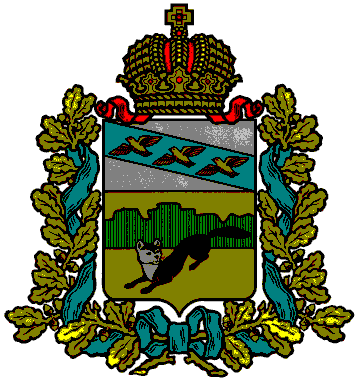 АДМИНИСТРАЦИЯБОЛЬШЕСОЛДАТСКОГО РАЙОНА КУРСКОЙ ОБЛАСТИ                  Управляющему делами          Администрации Курской области                         А.Т.Стрелкову                                                                                                                         Уважаемый Анатолий Тимофеевич!         Администрация Большесолдатского района направляет анализ работы с обращениями граждан в Администрации и сельсоветах Большесолдатского района,  сведения о количестве обращений и запросов, информацию о характере и результатах рассмотрения обращений граждан и сведения об обращениях граждан по типу автора, поступивших  в Администрацию Большесолдатского района и муниципальные образования в  4-м квартале 2015 года и за 2015 год.         Приложение: на 13 л. в 1 экз.    Глава Большесолдатского района                                               В.П.ЗайцевИсп.Божедомова П.Г.тел.8(471)36 2-12-23Анализ письменных и устных  обращений граждан, поступивших в Администрацию  и муниципальные образования Большесолдатского района  за 4-й квартал 2015 года         За  4-й квартал 2015 год  в Администрацию Большесолдатского района  и муниципальные образования поступило 1041 обращений граждан, что на 9,0% больше, чем  за 3-й квартал  2015 года (947)),  из  них:         46 – в Администрацию Большесолдатского района  (то же количество, что и  за  3-й квартал 2015 года  (46))         995   - в органы местного самоуправления  (на 9,5 % больше, чем за 3-й квартал 2015 года   (901)         Из 46  обращений граждан  в Администрацию Большесолдатского района поступило  письменных 5, устных 41.           Личный прием граждан в Администрации района  осуществлялся как на   плановой,  так и внеплановой основе.               Прием граждан по личным вопросам проводился руководящим составом Администрации района согласно графику, ежемесячно утвержденному   распоряжением Администрации  Большесолдатского района.         Население  Большесолдатского района  информировалось  о личном и выездном  приемах граждан через средства  массовой информации, а также на информационном стенде. В фойе Администрации района вывешивался график приема.         На территории района проводятся выездные приемы граждан.  За  4-й квартал 2015 года поступило 4  обращения граждан.               Непосредственно Главой района  рассмотрено   9  обращений жителей района, поступивших на личном приеме граждан.По характеру обращения, поступившие  на рассмотрение в Администрацию района, распределились следующим образом:        По вопросам  экономики поступило 16 обращений граждан.         В основном они касались водоснабжения, цен на сельскохозяйственную технику, сортовые семена, строительства и реконструкции дорог с твердым покрытием, торговли продовольственными товарами первой необходимости и др.        По вопросам  социальной сферы поступило также 16  обращений граждан.          Прежде всего, вопросы касались трудоустройства,  социальной защиты молодежи, детей, материальной помощи многодетным и малоимущим семьям, семейных проблем и др.         Вопросы жилищно-коммунальной сферы нашли свое отражение в 13 обращениях. Касались они  улучшения жилищных условий, оплате жилищно-коммунальных услуг, правовых основ рынка и др.   Результаты рассмотрения обращений граждан по Администрации района следующие:         Проанализировав отчеты администраций муниципальных образований Большесолдатского района об организации  работы с обращениями граждан за 4-й квартал  2015 года  установлено, что  в администрации сельсоветов  поступило 995 обращений граждан, из них 898 устных обращения, что на 9,7% больше, чем за  3-й квартал 2015 года (813) и 97  письменных, что на 9,2 %  больше, чем за 3-й квартал 2015 года (88).         Наибольшее  количество обращений граждан  принято в администрациях сельсоветов: Любостанского – 419, Любимовского – 161, Волоконского – 134. В то же время наименьшее количество обращений граждан зарегистрировано в администрациях сельсоветов: Сторожевском – 21 и Нижнегридинском – 25.      Результаты рассмотрения обращений граждан  по муниципальным образованиям следующие:Анализ письменных и устных  обращений граждан, поступивших в Администрацию  и муниципальные образования Большесолдатского района  за 2015 год         За  2015 год  в Администрацию Большесолдатского района  и муниципальные образования поступило 4114 обращений граждан, что на 33,6% меньше, чем  за   2014 год (6201)),  из  них:        236 – в Администрацию Большесолдатского района  (на 11,9% меньше, чем  за  2014 год   (268))         3878   - в органы местного самоуправления  (на 34,6 % меньше, чем за 2014 год   (5933)         Из 236  обращений граждан  в Администрацию Большесолдатского района поступило  письменных 35, устных 201.          Обращения поступили из:          Администрации Президента РФ – 5,          от депутата Государственной Думы Жириновского В.В. – 1,         другие – 391.         Личный прием граждан в Администрации района  осуществлялся как на   плановой,  так и внеплановой основе.                  Прием граждан по личным вопросам проводился руководящим составом Администрации района и сельсоветов согласно графикам, ежемесячно утверждаемым   распоряжениями Администрации  Большесолдатского района и администраций сельсоветов Большесолдатского района.         Население  Большесолдатского района  информировалось  о личном и выездном  приемах граждан руководящим составом Администрации района через средства  массовой информации, а также на информационном стенде. В фойе Администрации района вывешивается график приема. В сельсоветах района имеются информационные стенды, где вывешиваются графики приема граждан главой  и заместителем администрации сельсовета.         На территории района проводятся выездные приемы граждан.  За  2015 год поступило 20  обращений граждан.               Работа с обращениями граждан в Администрации Большесолдатского района определена Порядком организации работы с обращениями граждан в Администрации Большесолдатского района Курской области, утвержденным постановлением Администрации Большесолдатского района Курской области 29.10.2014г. № 422.По характеру обращения, поступившие  на рассмотрение в Администрацию района, распределились следующим образом:        По вопросам  экономики поступило 94 обращения граждан.         В основном они касались водоснабжения, газификации, канализации и электрификации поселений, выделения земельных паев, цен на сельскохозяйственную технику, сортовые семена, строительства и реконструкции дорог с твердым покрытием, торговли продовольственными товарами первой необходимости, размещению торговых точек и др.        По вопросам  социальной сферы поступило 84  обращения граждан.         Прежде всего, вопросы касались трудоустройства, работе детских дошкольных учреждений, присвоения звания «Ветеран труда»,  социальной защиты молодежи, детей, материальной помощи многодетным и малоимущим семьям, семейных проблем и др.         Вопросы жилищно-коммунальной сферы нашли свое отражение в 52 обращениях. Касались они  улучшения жилищных условий, обследования жилого фонда на предмет пригодности для проживания (ветхое и аварийное жилье), переустройства и перепланировки жилого помещения, оплате жилищно-коммунальных услуг, правовых основ рынка и др.   Результаты рассмотрения обращений граждан по Администрации района следующие:         Проанализировав отчеты администраций муниципальных образований Большесолдатского района об организации  работы с обращениями граждан за 2015 год  установлено, что  в администрации сельсоветов с начала года  поступило 3878 обращений граждан, из них 3516 устных обращений, что на 34% меньше, чем за   2014 год (5333) и 362  письменных, что на 39,6 %  меньше, чем за 2014 год (600).         Наибольшее  количество обращений граждан  принято в администрациях сельсоветов: Волоконском – 1152, Любостанском – 1034 и Любимовском – 680. В то же время наименьшее количество обращений граждан зарегистрировано в администрациях сельсоветов: Сторожевском – 97 и Нижнегридинском – 100.      Результаты рассмотрения обращений граждан  по муниципальным образованиям следующие:Сведенияо количестве обращений и запросов, содержащихся в обращениях,поступивших в муниципальный район «Большесолдатский район»за 4-й квартал 2015 годаСведения об обращениях граждан по типу автора 
c 01.10.2015 по 31.12.2015От 14.01.2016г.№  50307850, Курская область, с. Большое Солдатское307850, Курская область, с. Большое Солдатское307850, Курская область, с. Большое Солдатское307850, Курская область, с. Большое СолдатскоеВиды обращенийвсегоРезультаты рассмотрения обращений гражданРезультаты рассмотрения обращений гражданРезультаты рассмотрения обращений гражданРезультаты рассмотрения обращений гражданВиды обращенийвсегоРешено положительноРазъясненоОтказаноНа контролеПисьменные503-2Устные41833--Всего46836-2  Виды обращенийвсегоРезультаты рассмотрения обращений гражданРезультаты рассмотрения обращений гражданРезультаты рассмотрения обращений гражданРезультаты рассмотрения обращений гражданВиды обращенийвсегоРешено положительноРазъясненоОтказаноНа конт-ролеПисьменные97925--Устные89881088--Всего99590293--Виды обращенийвсегоРезультаты рассмотрения обращений гражданРезультаты рассмотрения обращений гражданРезультаты рассмотрения обращений гражданРезультаты рассмотрения обращений гражданВиды обращенийвсегоРешено положительноРазъясненоОтказаноНа контролеПисьменные35231-2Устные20159142--Всего23661173-2  Виды обращенийвсегоРезультаты рассмотрения обращений гражданРезультаты рассмотрения обращений гражданРезультаты рассмотрения обращений гражданРезультаты рассмотрения обращений гражданВиды обращенийвсегоРешено положительноРазъясненоОтказаноНа конт-ролеПисьменные36234121--Устные351624621054--Всего387828051075--Количество обращенийКоличество вопросов в обращениях1.За предыдущий отчетный период (3 квартал 2015г.)За предыдущий отчетный период (3 квартал 2015г.)94712Поступило обращений (всего)Поступило обращений (всего)104113в том числе письменныхв том числе письменных10214в том числе устныхв том числе устных939   15Рассмотрено на месте Рассмотрено на месте 104116Направлено на рассмотрение (всего)Направлено на рассмотрение (всего)--7в том числе в территориальные органы федеральных органов исполнительной властив том числе в территориальные органы федеральных органов исполнительной власти--8в том числе в органы исполнительной власти субъектов Российской Федерациив том числе в органы исполнительной власти субъектов Российской Федерации--9в том числе в  иные государственные органыв том числе в  иные государственные органы--10в том числе в органы местного самоуправленияв том числе в органы местного самоуправления--11Результативность по рассмотренным и направленным по компетенции обращениям за отчетный периодподдержано140112Результативность по рассмотренным и направленным по компетенции обращениям за отчетный периодв том числе меры приняты739113Результативность по рассмотренным и направленным по компетенции обращениям за отчетный периодразъяснено160114Результативность по рассмотренным и направленным по компетенции обращениям за отчетный периодне поддержано--15Находится на рассмотрении на 1 число месяца, следующего за отчетным периодом, поступивших в отчетном периодеНаходится на рассмотрении на 1 число месяца, следующего за отчетным периодом, поступивших в отчетном периоде2-Тип автораПоступило обращенийот заявителя1039Администрация Президента РФ1Депутат Государственной Думы В.В.Жириновский1Другие0Всего:1041Из них (по типу обращений):Из них (по типу обращений):